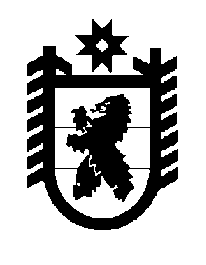 Российская Федерация Республика Карелия    ПРАВИТЕЛЬСТВО РЕСПУБЛИКИ КАРЕЛИЯРАСПОРЯЖЕНИЕ                                 от  11 августа 2017 года № 457р-Пг. Петрозаводск В целях реализации мероприятий подпрограммы «Совершенствование системы комплексной реабилитации и абилитации инвалидов» государственной программы Российской Федерации «Доступная среда» на 2011 – 2020 годы: 	1. Одобрить Соглашение между Министерством образования и науки Российской Федерации и Правительством Республики Карелия о предоставлении субсидии бюджету Республики Карелия из федерального бюджета (далее – Соглашение) и поручить подписать его Министру образования Республики Карелия Морозову Александру Николаевичу.2. Определить Министерство образования Республики Карелия органом, уполномоченным на выполнение условий Соглашения.  Временно исполняющий обязанности
 Главы Республики Карелия                                                   А.О. Парфенчиков